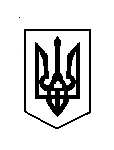 УКРАЇНАБОРОДІНСЬКА СЕЛИЩНА РАДАТАРУТИНСЬКОГО РАЙОНУ ОДЕСЬКОЇ ОБЛАСТІVIII СКЛИКАННЯШОСТА   СЕСІЯ РІШЕННЯ № 77-VIII від 11 лютого 2021 року                                                                       смт БородіноПро прийняття земельних ділянок державної власності в комунальну власність громади               Відповідно до вимог ст. 26,  Закону України «Про місцеве самоврядування в Україні» , ст.ст. 15, 117, 122  Земельного Кодексу України Наказу Головного  управління Держгеокадастру в Одеській області  «Про передачу земельних ділянок  державної власності у комунальну власність»  № 33-ОТГ від 05.12.2020 року  та з метою раціонального використання земель на території громади, Бородінська селищна рада,                                                В И Р І Ш И Л А:Прийняти земельні ділянки сільськогосподарського призначення з державної власності в комунальну власність громади загальною площею 10570, 8488 га, які розташовані на території Бородінської селищної ради, Одеської області згідно з актом приймання-передачі (додається).Відділу земельних ресурсів та сільського господарства Бородінської селищної ради провести державну реєстрацію права комунальної власності відповідно до Закону України «Про державну реєстрацію речових прав на нерухоме майно та їх обтяжень» та внести відповідні зміни в земельно-облікові документи.Контроль за виконанням цього рішення покласти на комісію з питань земельних ресурсів та сільського господарства.                      Селищний голова                                            Іван КЮССЕ